The Nativity of the Holy VirginRUSSIAN ORTHODOX GREEK CATHOLIC CHURCH1220 CRANE STREETMENLO PARK,  CALIFORNIA 94025(650)  326-5622 tserkov.org 24-е Воскресенье После Троицы – Свт. Павла исп., пат. Константинa Града – Прп. Варлаама Ху́тынского – Глас 7Тропари и Кондаки после Малого Входа:Тропарь Воскресный Глас 7:Разруши́л еси́ Кресто́м Твои́м сме́рть, / отве́рзл еси́ разбо́йнику ра́й, / мироно́сицам пла́ч преложи́л еси́, / и апо́столом пропове́дати повеле́л еси́, / я́ко воскре́сл еси́, Христе́ Бо́же, / да́руяй ми́рови / ве́лию ми́лость.Тропарь Храма Глас 4:Рождество Твое, Богородице Дево,/ радость возвести всей вселенней:/ из Тебе бо возсия Солнце Правды, Христос Бог наш,/ и, разрушив клятву, даде благословение,// и, упразднив смерть, дарова нам живот вечный.Тропарь Святителя Глас 3:Божественныя веры исповеданием/ другаго Павла тя Церковь, ревнителя во священницех, показа,/ свозопиет ти и Авель ко Господу,/ и 3ахариина кровь праведная./ Отче преподобне,/ Христа Бога моли// дароватися нам велией милости.Кондак Воскресный Глас 7:Не ктому́ держа́ва сме́ртная / возмо́жет держа́ти челове́ки: / Христо́с бо сни́де, сокруша́я и разоря́я си́лы ея́; / связу́емь быва́ет а́д, / проро́цы согла́сно ра́дуются, / предста́, глаго́люще, Спа́с су́щим в ве́ре: / изыди́те, ве́рнии, в воскресе́ние.Кондак Святителя Глас 2:Облиставый на земли, яко звезда небосветлая,/ Кафолическую просвещаеши Церковь ныне,/ о нейже и страдальчествовал еси,/ душу твою, Павле, предложив,/ и, якоже 3ахариина и Авелева,// ясно вопиет твоя кровь ко Господу.Кондак Храма Глас 4:Иоаки́м и А́нна поноше́ния безча́дства,/ и Ада́м и Е́ва от тли сме́ртныя свободи́стася, Пречи́стая,/ во святе́м рождестве́ Твое́м./ То пра́зднуют и лю́дие Твои́,/ вины́ прегреше́ний изба́вльшеся,/ внегда́ зва́ти Ти:// непло́ды ражда́ет Богоро́дицу и пита́тельницу Жи́зни на́шеяПослание к Ефесянам (2:14-22):14Ибо Он есть мир наш, соделавший из обоих одно и разрушивший стоявшую посреди преграду, 15упразднив вражду Плотию Своею, а закон заповедей учением, дабы из двух создать в Себе Самом одного нового человека, устрояя мир, 16и в одном теле примирить обоих с Богом посредством креста, убив вражду на нем. 17И, придя, благовествовал мир вам, дальним и близким, 18потому что через Него и те и другие имеем доступ к Отцу, в одном Духе. 19Итак вы уже не чужие и не пришельцы, но сограждане святым и свои Богу, 20быв утверждены на основании Апостолов и пророков, имея Самого Иисуса Христа краеугольным камнем, 21на котором все здание, слагаясь стройно, возрастает в святый храм в Господе,22на котором и вы устрояетесь в жилище Божие Духом.Евангелие От Луки (8:41-56):  41И вот, пришел человек, именем Иаир, который был начальником синагоги; и, пав к ногам Иисуса, просил Его войти к нему в дом,42потому что у него была одна дочь, лет двенадцати, и та была при смерти. Когда же Он шел, народ теснил Его. 43И женщина, страдавшая кровотечением двенадцать лет, которая, издержав на врачей всё имение, ни одним не могла быть вылечена,44подойдя сзади, коснулась края одежды Его; и тотчас течение крови у ней остановилось. 45И сказал Иисус: кто прикоснулся ко Мне? Когда же все отрицались, Петр сказал и бывшие с Ним: Наставник! народ окружает Тебя и теснит,- и Ты говоришь: кто прикоснулся ко Мне? 46Но Иисус сказал: прикоснулся ко Мне некто, ибо Я чувствовал силу, исшедшую из Меня. 47Женщина, видя, что она не утаилась, с трепетом подошла и, пав пред Ним, объявила Ему перед всем народом, по какой причине прикоснулась к Нему и как тотчас исцелилась. 48Он сказал ей: дерзай, дщерь! вера твоя спасла тебя; иди с миром. 49Когда Он еще говорил это, приходит некто из дома начальника синагоги и говорит ему: дочь твоя умерла; не утруждай Учителя. 50Но Иисус, услышав это, сказал ему: не бойся, только веруй, и спасена будет. 51Придя же в дом, не позволил войти никому, кроме Петра, Иоанна и Иакова, и отца девицы, и матери. 52Все плакали и рыдали о ней. Но Он сказал: не плачьте; она не умерла, но спит. 53И смеялись над Ним, зная, что она умерла. 54Он же, выслав всех вон и взяв ее за руку, возгласил: девица! встань. 55И возвратился дух ее; она тотчас встала, и Он велел дать ей есть. 56И удивились родители ее. Он же повелел им не сказывать никому о происшедшем.Слово от Свт. Феофана Затворника: Иаир гласно, при всех, упав к ногам Спасителя, молил Господа об исцелении дочери своей, и был услышан. Господь, ничего не сказав, тотчас встал и пошел к нему. На пути к Иаиру была исцелена кровоточивая жена, конечно, тоже не без молитвы с ее стороны, хоть она и не взывала словом и не падала ниц к ногам Господа: у ней была сердечная молитва веры. Господь услышал ее и дал исцеление. Тут все совершалось сокровенно. Кровоточивая сердцем обратилась к Господу; Господь слышал этот вопль-сердца и удовлетворил прошение. У этой жены и у Иаира молитва, по существу, одна, хотя и можно различать в них некоторые степени. Такие-то молитвы, полные веры, упования и преданности никогда не бывают не услышаны. Говорят иногда: "молюсь, молюсь, а молитва моя все-таки не слышится". Но потрудись взойти в меру молитвы неотказываемой, ты и увидишь, почему она не услышана. Если ты будешь в молитвенном ли положении, как Иаир, или в простом обычном, как все окружающие, подобно кровоточивой, когда подвигнется в сердце твоем настоящая молитва, она несомненно войдет к Господу и преклонит Его на милость. Все дело в том, как дойти до такой молитвы. Трудись и дойдешь. Все чины молитвенные имеют в предмете вознести молитвенников в такую меру молитвы, и все, которые разумно проходят этот молитвенный курс, достигают цели своей.Объявления: Все приглашены на обед после службы. После обеда будут “Вопросы и ответы” (тема – о молитвах за усопших).Церковь отмечает день Архистратига Архангела Михаил и прочих небесных сил бесплотных во вторник 21 ноября. Великая Вечерня начинается в 18:00 в понедельник, а Литургия в 9:00 во вторник.У нас будет обычное выходное расписание 25/26 ноября. Помолитесь, пожалуйста, за рабов божиих: Архиепископ ВЕНИАМИН, Протоиерей Антоний, Матушка Иоанна, Матушка Ксения, Нина, Елизавета Матвеевна, Михаил (Синкевич), Ираида (Лак), Анисия (Князик), Галина, Владимир, Джеймс (Макинтош). За Усопших: Георгий (Воронин), Джон (Данлоп). За Путешествующих: Вера (Листвинская). За тех в опасности в Украине: Солдаты Алексей, Александр, Андрей, и Артемий; Лидия, Любовь, Наталья, Александр, Оксана, Мария, Валерий, Николай, Александра, Евгения, Наталья, Галина, Ольга, Павел, Татьяна, Евгений, Димитрий, Светлана, Людмила, Валерий, Надежда, Александр, Юлия, Максим, Ольга, Василий, Анна, Алексей, Любовь, Валентин, Любовь, Анатолий, Евгений, Ксения, Алексей, Екатерина, Артемий, Виктория, Младенец Ярослав, Дмитрий, Иоанна, Вячеслав, Игорь, Евгения, Фотинья, Тамара, Нина, Валентина, Александр, Любовь, Вячеслав, Вячеслав, Екатерина, Жанна, Игорь, Виктор.НЕ ПРОПУСТИТЕвозможность поддержать наш приход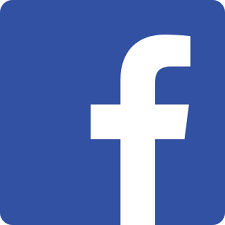 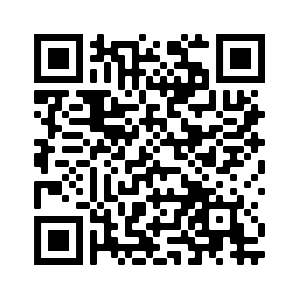 Ставьте лайки на Facebook! @Nativityoftheholyvirginorthodoxchurchmenlopark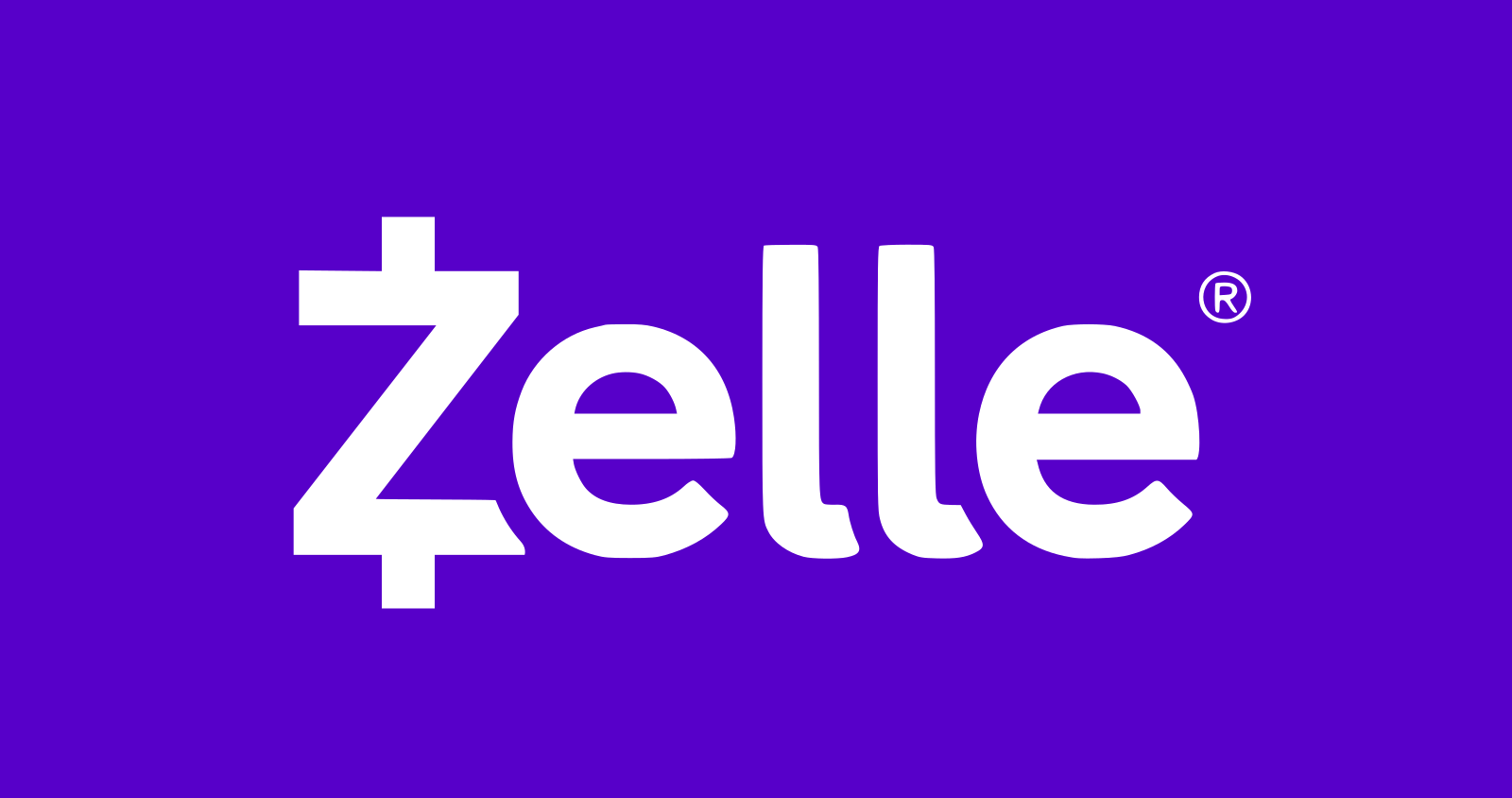 Поддержите нас через Zelle: church.menlopark@gmail.com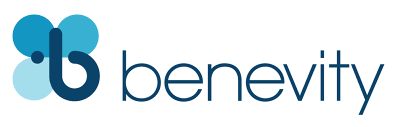 Ваша компания УДВОИТ каждое пожертвование при использовании Benevity!24th Week After Pentecost –– Paul the Confessor, Pat. of Constantinople –– Ven. Barlaam of Khutyn –– Tone 7Tone 7	Troparion 	 (Resurrection)Thou didst destroy death by Thy Cross, Thou didst open Paradise to the thief. Thou didst change the lamentation of the Myrrh-bearers, and Thou didst command Thine Apostles to proclaim that Thou didst arise, O Christ God, and grantest to the world great mercy.Tone 4	 Troparion 	 (Parish)Your Nativity, O Virgin, / has proclaimed joy to the whole universe! / The Sun of Righteousness, Christ our God, / has shone from You, O Theotokos! / By annulling the curse, / He bestowed a blessing. / By destroying death, He has granted us eternal Life.Troparion — Tone 3 (St. Paul)Your confession of the Divine Faith, / has shown you to the Church as another Paul, and a zealot among priests; / the righteous blood of Abel and Zachariah1 cries out to the Lord with yours. / O Venerable Father, / entreat Christ God to grant us great mercy.Tone 7 	Kontakion	(Resurrection)No longer will the dominion of death be able to keep men captive; for Christ hath descended, demolishing and destroying the powers thereof. Hades is bound; the Prophets rejoice with one voice, saying: A Savior hath come for them that have faith. Come forth, ye faithful, for the Resurrection.Tone 2	Kontakion 	 (St. Paul)You shone forth on earth as a star of heavenly light; / now you enlighten the entire Church for which you suffered, / for you laid down your life, / and truly your righteous blood cries out to the Lord like that of Zachariah and Abel.Tone 4	Kontakion 	 (Parish)By Your Nativity, O Most Pure Virgin, / Joachim and Anna are freed from barrenness; / Adam and Eve, from the corruption of death. / And we, your people, freed from the guilt of sin, celebrate and sing to you: / The barren woman gives birth to the Theotokos, the nourisher of our life!Ephesians 2:14-22 (Epistle)14 For He Himself is our peace, who has made both one, and has broken down the middle wall of separation, 15 having abolished in His flesh the enmity, that is, the law of commandments contained in ordinances, so as to create in Himself one new man from the two, thus making peace, 16 and that He might reconcile them both to God in one body through the cross, thereby putting to death the enmity. 17 And He came and preached peace to you who were afar off and to those who were near. 18 For through Him we both have access by one Spirit to the Father. 19 Now, therefore, you are no longer strangers and foreigners, but fellow citizens with the saints and members of the household of God, 20 having been built on the foundation of the apostles and prophets, Jesus Christ Himself being the chief cornerstone, 21 in whom the whole building, being fitted together, grows into a holy temple in the Lord, 22 in whom you also are being built together for a dwelling place of God in the Spirit.Luke 8:41-56 (Gospel)41 And behold, there came a man named Jairus, and he was a ruler of the synagogue. And he fell down at Jesus’ feet and begged Him to come to his house, 42 for he had an only daughter about twelve years of age, and she was dying. But as He went, the multitudes thronged Him. 43 Now a woman, having a flow of blood for twelve years, who had spent all her livelihood on physicians and could not be healed by any, 44 came from behind and touched the border of His garment. And immediately her flow of blood stopped. 45 And Jesus said, “Who touched Me?” When all denied it, Peter and those with him said, “Master, the multitudes throng and press You, and You say, ‘Who touched Me?’”  46 But Jesus said, “Somebody touched Me, for I perceived power going out from Me.” 47 Now when the woman saw that she was not hidden, she came trembling; and falling down before Him, she declared to Him in the presence of all the people the reason she had touched Him and how she was healed immediately. 48 And He said to her, “Daughter, be of good cheer; your faith has made you well. Go in peace.” 49 While He was still speaking, someone came from the ruler of the synagogue’s house, saying to him, “Your daughter is dead. Do not trouble the Teacher.”  50 But when Jesus heard it, He answered him, saying, “Do not be afraid; only believe, and she will be made well.” 51 When He came into the house, He permitted no one to go in except Peter, James, and John, and the father and mother of the girl. 52 Now all wept and mourned for her; but He said, “Do not weep; she is not dead, but sleeping.” 53 And they ridiculed Him, knowing that she was dead. 54 But He put them all outside, took her by the hand and called, saying, “Little girl, arise.” 55 Then her spirit returned, and she arose immediately. And He commanded that she be given something to eat. 56 And her parents were astonished, but He charged them to tell no one what had happened.On St. Barlaam of Khutyn – from OCA.org: Saint Barlaam of Khutyn lived in the XII century, and was the son of a noble Novgorodian and spent his childhood in Novgorod. In his youth, retiring to the Lisich Monastery near the city, Barlaam was tonsured as a monk. Then he settled on a secluded hill above Volkhov, in an area called Khutyn, 10 versts from Novgorod. In his seclusion, Saint Barlaam led an austere solitary life, occupying himself with unceasing prayer, and keeping a very strict fast. He was a zealous ascetic in his labors: cutting timber in the forest, chopping firewood, and tilling the soil, fulfilling the words of the Holy Scriptures: "If anyone does not wish to work, neither let him eat" (2 Thessalonians 3:10).Some of the inhabitants of Novgorod gathered around him, desiring to share the Saint's works and ascetical struggles. Instructing those who came to him, Saint Barlaam said, "My children, beware of all unrighteousness, and do not give in to envy or slander, don't be jealous, do not slander anyone. Refrain from anger, and do not practice usury. Beware of unjust judgment. Do not swear an oath falsely, but rather fulfill it. Do not indulge in carnal appetites. Always be meek and endure all things with love. This virtue is the beginning and the root of all goodness."Soon a church was built in honor of the Transfiguration of the Lord, and a Monastery was founded. The Lord granted him the gift of miracles and clairvoyance in order to serve his neighbors. As Saint Barlaam’s life was drawing to a close, by God's will, Hieromonk Anthony came from Constantinople. He was the contemporary and friend of Saint Barlaam. The Saint turned to him and said, “My beloved brother, God’s blessings rest upon this Monastery. Now I leave it in your hands. Watch over it and care for it. Although in the body I am leaving you, I shall always be with you in spirit.”After giving his final counsels to the brethren, commanding them to preserve the Orthodox Faith, and to abide in humility, Saint Barlaam fell asleep in the Lord on November 6, 1192.The Church remembers Saint Barlaam three times during the year: on the day of his blessed repose (November 6), on the first Friday of the Apostles' Fast, and on the third Sunday after Pentecost (Synaxis of the Novgorod Saints).In Slavonic practice, Saint Barlaam is commemorated during the Proskomedia along with the venerable God-bearing Fathers who have shone forth in asceticism (sixth particle).Announcements:All are invited to stay for lunch in the church hall after the service. After lunch we will have “Questions and Answers” on: praying for the dead.November 21st is the day of Archangel Michael and the other Bodiless Powers of Heaven. Great Vespers will be served Monday at 6 PM, with Liturgy beginning at 9 AM on Tuesday.We have our normal weekend schedule the 25th and 26th.Please pray for the servants of God: Archbishop BENJAMIN, Archpriest Anthony, Matushka Ioanna, Matushka Xenia, Nina, Elizaveta Matfeevna, Michael (Sinkewitsch), Eroeda (Luck), Anisia (Knyazik), Galina, Vladimir, James (McIntosh). For the departed:  George (Voronin); John (Dunlop). For Travelers: Vera (Listvinsky). For Those in Ukraine: Soldiers Alexei, Alexander, Andrei, Artem; Lidia, Lubov, Natalia, Alexander, Oksana, Maria, Valery, Nikolai, Alexandra, Eugenia, Natalia, Galina, Olga, Paul, Tatiana, Eugene, Dimitry, Svetlana, Ludmila, Valery, Nadezhda, Alexander, Julia, Maxim, Olga, Vasily, Anna, Alexei, Lubov, Valentin, Lubov, Anatoly, Eugene, Ksenia, Alexei, Ekaterina, Artem, Victoria, the child Yaroslav, Dmitry, Ioanna, Vyacheslav, Igor, Eugenia, Photini, Tamara, Nina, Valentina, Alexander, Lubov, Vyacheslav, Vyacheslav, Katerina, Zhanna, Igor, Victor.STAY CONNECTEDsupport our parishLike us on Facebook! @NativityoftheholyvirginorthodoxchurchmenloparkSupport us by donating through Zelle: usechurch.menlopark@gmail.comDOUBLE the impact of your donation through workplace donation matching with Benevity!